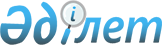 Об утверждении перечней родов и видов растений, по которым патентоспособность и хозяйственная полезность оцениваются по данным государственного испытания или заявителя
					
			Утративший силу
			
			
		
					Постановление Правительства Республики Казахстан от 22 апреля 2010 года № 337. Утратило силу постановлением Правительства Республики Казахстан от 28 сентября 2015 года № 802      Сноска. Утратило силу постановлением Правительства РК от 28.09.2015 № 802 (вводится в действие по истечении десяти календарных дней после дня его первого официального опубликования).      Примечание РЦПИ.

      В соответствии с Законом РК от 29.09.2014 г. № 239-V ЗРК по вопросам разграничения полномочий между уровнями государственного управления см. приказ и.о. Министра сельского хозяйства Республики Казахстан от 29 мая 2015 года № 4-2/490.      Сноска. Заголовок постановления в редакции постановления Правительства РК от 24.02.2014 № 139 (вводится в действие по истечении десяти календарных дней после дня его первого официального опубликования).

      В соответствии с Законом Республики Казахстан от 8 февраля 2003 года "О семеноводстве" Правительство Республики Казахстан ПОСТАНОВЛЯЕТ:



      1. Утвердить прилагаемые:



      1) перечень родов и видов растений, по которым патентоспособность оценивается по данным государственного испытания;



      2) перечень родов и видов растений, по которым патентоспособность оценивается по данным заявителя;



      3) перечень родов и видов растений, по которым хозяйственная полезность оценивается по данным государственного испытания;



      4) перечень родов и видов растений, по которым хозяйственная полезность оценивается по данным заявителя.

      Сноска. Пункт 1 в редакции постановления Правительства РК от 24.02.2014 № 139 (вводится в действие по истечении десяти календарных дней после дня его первого официального опубликования).



      2. Настоящее постановление вводится в действие по истечении десяти календарных дней после первого официального опубликования.      Премьер-Министр

      Республики Казахстан                       К. МасимовУтвержден          

постановлением Правительства

Республики Казахстан    

от 22 апреля 2010 года № 337

              Перечень родов и видов растений,

    по которым патентоспособность оценивается по данным

                 государственного испытания      Сноска. Перечень с изменениями, внесенными постановлением Правительства РК от 24.02.2014 № 139 (вводится в действие по истечении десяти календарных дней после дня его первого официального опубликования).Утвержден          

постановлением Правительства

Республики Казахстан    

от 22 апреля 2010 года № 337

         Перечень родов и видов растений, по которым

     патентоспособность оценивается по данным заявителя      Сноска. Перечень с изменениями, внесенными постановлением Правительства РК от 24.02.2014 № 139 (вводится в действие по истечении десяти календарных дней после дня его первого официального опубликования).Утвержден         

постановлением Правительства

Республики Казахстан   

от 22 апреля 2010 года № 337

                Перечень родов и видов растений,

      по которым хозяйственная полезность оценивается

             по данным государственного испытания      Сноска. Перечень с изменениями, внесенными постановлением Правительства РК от 24.02.2014 № 139 (вводится в действие по истечении десяти календарных дней после дня его первого официального опубликования).Утвержден         

постановлением Правительства

Республики Казахстан   

от 22 апреля 2010 года № 337

            Перечень родов и видов растений, по которым

    хозяйственная полезность оценивается по данным заявителя      Сноска. Перечень с изменениями, внесенными постановлением Правительства РК от 24.02.2014 № 139 (вводится в действие по истечении десяти календарных дней после дня его первого официального опубликования).
					© 2012. РГП на ПХВ «Институт законодательства и правовой информации Республики Казахстан» Министерства юстиции Республики Казахстан
				№Наименование

культурыЛатинское название1231.ЯчменьHordeum vulgare L.2.ТыкваCucurbita maxima Duch.3.Лук репчатыйAllium сера L.4.Лук батунAllium fistulosum L.5.Пшеница мягкаяTriticum aestivum L.6.Свекла сахарнаяBeta vulgaris L.ssp.vulgaris var.altissima Doell7.АрбузCitrullus lanatus (Thund.) Matsum. et Nakai8.КартофельSolanum tuberosum L.9.Пшеница твердаяTriticum durum Desf.10.ДыняCucumis melo L.11.ОгурецCucumis sativus L.12.ПодсолнечникHelianthus annuus L.13.РисOryza sativa L.14.ТоматLycopersicon lycopersicum (L.) Karst ex Farwell15.СояGlycine max (L.) Merr.16.СафлорCarthamus tinctories L.17.НутCicer arietinum L.18.Лук порейAllium porrum L.19.ОвесAvena sativa L.20.ПросоPanicum miliaceum L.21.ТритикалеTriticosecale22.Лук шалотAllium ascalonicum L.23.Маш овощнойMagnbean24.Фасоль овощнаяPhaseolus vulgaris L.25.Соя овощнаяVegetable soybeam26.ЧечевицаLens culinaris Medik27.Горчица белаяSinapis alba28.Базилик овощнойOcimum basilicum L.29.Пшеница тургидумTriticum turgidum L.№Наименование

культурыЛатинское название1231.ЯблоняMalus domestica Borkh.2.ГрушаPyrus communis L.3.АлычаPrunus cerasifera Ehrh.4.Лядвенец рогатыйlotus corniculatus L5.Смородина белаяRibes niveum L.6.Саксаул белыйHaloxylon H. persicum7.Капуста

белокочаннаяBrassica oleracea convar. Capitata (L.)

Alef. Var. capitata f. alba DC.8.ПетрушкаPetroselinum crispum (Mill.) Nym. Ex

A.W.Hill9.ГорохPisum sativum L.10.УкропAnethum graveolens L.11.Свекла столоваяBeta Vulgaris L. ssp. Vulgaris var.

conditiva Alef.12.Морковь столоваяDaucus carota L.13.Перец острыйCapsicum annuum L. var. longum (DC)

Sendt.14.ЧинаLathyrus sativus L.15.СельдерейApium graveolens L.16.Горец

забайкальскийPoligonum divaricatum Z.17.БаклажанSolanum melongena L.18.АйваCydonia Mill19.Полынь белоземельнаяArtemisia terrae-albae Krasch.20.ПастернакPastinaca sativa L.21.Вайда БуассьеSameraria Boissieriana22.ЗемляникаFragaria L.23.Райграс однолетнийLolium multiflorum var. Westerwoldicum24.Грецкий орехJuglans L.25.Пырейник даурскийClinelymus dahuricus Nevski.26.ЖитнякAgropyron et Schult.27.Ломкоколосник

ситниковыйElymus yunceus Fisch.28.Рыжик яровойCamelina sativa (L.) Crantz.29.Райграс пастбищныйLolium perenne30.Жузгун безлистыйC.aphyllum (Pall) Gurke31.Прутняк (изень,

кохия стелющаяся)Kochia prostrata (L.) Schrad32.Свекла кормоваяBeta vulgaris L. ssp. Vulgaris var. alba

DC.33.ТурнепсBrassica rapa L. var. rapa (L.) Thell.34.ТопинамбурHellianthus tuberosus L.35.ТопинсолнечникHellianthus tuberosus x H. Annus.36.Ежа сборнаяDactylis glomerata L.37.ЛюцернаMedicado L.38.КукурузаZea mays L.39.ВиноградVitis L.40.КабачокCucurbita pepo L. var. giraumonas Duch.41.Сосна обыкновеннаяPinus L. Silvestris42.Абрикос

обыкновенныйPrunus armeniaca L.43.Вишня обыкновеннаяPrunus cerasus L.44.КлещевинаRicinus communis L.45.Горчица сизаяBrassica juncea (L.) Czern.et Coss.in

Czern.46.Овсяница

бороздчатаяFestuca sulcata Hach.47.Канареечник

тростниковыйDigraphis arandinacca (L.) Trin.48.Саксаул черныйHaloxylon aphyllum (Minkw.)49.РожьSecale cerale50.ГречихаFagopyrum esculentum Moench51.КрыжовникRibes uva-crispa L.52.СоргоSorghum bicolor (L.)53.Сорго-суданковый

гибридSorghum vulgare x S. Sudanense54.Кейреук (солянка

корявая, жесткая)Salsola regida Pall.55.КунжутSesamum indicum L.56.Капуста

краснокочаннаяBrassica oleracea convar. Capitata (L.)

Alef. Var. capitata L. f. rubra (L.)

Thell.57.Кострец безостыйBromus inermis Leyss.58.ЩавельRumex L.59.СурепицаBrassica rapa L. var. silvestris (Lam.)

Briggs.60.Лен масличныйLinum usitatissimum L. var. intermedia

Vav. Et. Ell61.Редька масличнаяRaphanus sativus L. var. oleifornis

Pars.62.ХлопчатникGossypium L.62.МашPhaseolus rabiatus L.64.Жузгун голова

медузыG.caput Medusae65.МогарSetaria italica L., ssp. Mocharium Alf.66.Капуста пекинскаяBrassica pekinensis (Lour).67.РапсBrassica napus L. ssp. Oleifera (Metzg.)

Sinsk.68.РевеньRheum L.69.СалатLactuca sativa L.70.Горчица салатнаяBrassicajuncea (L.) Czern. Et Coss. In

Czern71.Береза повислаяBetula pendula Roth.72.ПатиссонCucurbita pepo L. var. melopepa d.73.ЧеснокAllium sativum L.74.ВикаVicia villosa Roth.75.Суданская траваSorghum sudanense (Piper.) Stapf.76.Пырей сизыйAgropyrum glacum R. et Sch.77.Пырейник сибирскийClinelymus sibiricus Nevski78.Пырей

бескорневищныйRoegneria trachycaulon Nevski.79.МалинаRubus L.80.БрюкваBrassica napus L81.Астрагал,

АлисовидныйAstragalus, A. Alopecias82.ЧерешняPrunus avium L.83.Перец сладкийCapsicum annuum L. var. grossum (L.)

Sendt.84.ТабакNikotiana tabacum L.85.ТерескенEurotia ceratoides (L.) C.A. Mey.86.ШелковицаMorus L.87.Тутовый шелкопрядBoxbyx mori L.88.Луговик дернистыйDeschampsia caespitosa89.ДонникMelilotus officinalis L.90.Капуста цветнаяBrassica oleracea convar. Botrytis (L.)

Alef. Var. Botritis L.91.Кострец прямойBromus arvensis L.92.ЖимолостьLonicera L.93.Слива домашняяPrinus domestica L.94.ФасольPhaseolus vulgaris L.95.ФацелияPhacelia tanacetifolia96.ЧумизаSetaria italica (L.) ssp. Maxima Alf.97.Тимофеевка луговаяPhleum pratense L.98.Клевер луговойTrifolium pratense L.99.ПерсикPrunus persica (L.) Batsch100.РедисRaphanus sativus L. var. sativus101.РедькаRaphanus sativus L.102.Овсяница луговаяFestuca pratensis Huds.103.Амарант

метельчатыйAmaranthus L.104.РябинаPhiladelphus105.ЧогонSalsola subaphylla C.A. Mey106.РепаBrassica rapa L.107.ШпинатSpinacia oleracea L.108.Козлятник восточныйGalega orientalis Lam.109.ОблепихаHippophae L.110.ЭспарцетOnobrychis viciifolia Scop.111.ЖузгунколючекрылыйCalligonum acanthopterum112.Солянка (черкез) рихтераSalsola riheri Karel113.Жузгун КызылкумскийCalligonum Kzyl-kymi114.ЖузгунбелокорыйCalligonumLeucocladum115.Жузгун обыкновенныйCalligonum commune116.Жузгун шерстистыйCalligonum eriopodum117.Астрагал лисийAstragalus valpinus118.Астрагал миндальныйAstragalus amygdalinus119.Полынь туранскаяArtemisa turanica120.Полынь солелюбиваяArtemisa halophile121.Полынь белоземельнаяArtemisa terrae albae122.Лебеда многоплоднаяAtriplex policara№Наименование культурыЛатинское названиеЗернобобовые1.ЧинаLathyrus sativus L.2.Фасоль обыкновеннаяPhaseolus vulgaris L.3.МашPhaseolus rabiatus L.3-1.ЧечевицаLens culinaris MedikМасличные4.Горчица сизаяBrassicajuncea (L.)

Czern. et Coss. In Czern.5.Рапс кормовой Brasicanapus6.Горчица белаяSinapis albaОвощные7.Капуста брокколиBrasica oleracea var. Cymosa8.Горох сахарныйPisum sativum L.9.Горох лущильныйPisum sativum L.10.Соя овощнаяVegetable soybeam11.Базилик овощнойOcimum basilicum L.Зерновые12.Пшеница тургидумTriticumturgidum L.№Наименование культурыЛатинское название123Зерновые1.Сорго зерновоеSorghum bicolor (L.) Moench2.Ячмень яровойHordeum vulgare L. sensu lato3.Пшеница мягкая яроваяTriticum aestivum L. emend. Fiori et

Paol.4.Пшеница твердая яроваяTriticum durum Desf5.КукурузаZea mays L.6.ГречихаFagopyrum esculentum Moench7.Ячмень озимыйHordeum vulgare L. sensu lato8.Рожь озимаяSecale cereale9.Тритикале озимаяTriticosecale Wittmack10.Пшеница мягкая озимаяTriticum aestivum L. Emend. Fiori et

Paol.11.Пшеница твердая озимаяTriticum durum Desf.12.РисOryza sativa L.13.ОвесAvena sativa L.14.ПросоPanicum miliaceum L.ЗернобобовыеЗернобобовые15.Горох посевнойPisum sativum L. sensu lato16.СояGlycine max (L.) Merr17.НутCicer arietinum L.Масличные18.Рыжик яровойCamelina sativa (L.) Crantz.19.Рапс яровойBrassica napus L. ssp. oleifera (Metzg)

Sinsk20.Рапс озимыйBrassica napus L. ssp. oleifera (Metzg)

Sinsk21.ПодсолнечникHelianthus annuus L.22.КунжутSesamum indicum L.23.КлещевинаRicinus communis L.24.Лен масличныйLinum usitatissimum L. var. intermedia

Vav. et. Ell.25.СафлорCarthamus tinctorius L.Картофель, овощные и бахчевыеКартофель, овощные и бахчевые26.Капуста белокочаннаяBrassica oleracea convar. Capitata L.

Alef. Var.capitata27.ПетрушкаPetroselinum crispum (Mill.) Nym. Ex.

A.W.Hill28.ТыкваCucurbita maxima Duch.29.УкропAnethum graveolens L.30.Свекла столоваяBeta vulgaris L. ssp. Vulgaris var.

conditiva Alef.31.Морковь столоваяDaucus carota L32.Брюква столоваяBrassica napus L. var napobrassica (L)

Rchb33.Перец острыйCapsicum annum L. var. longum (DC)

Sendt.34.СельдерейApium graveolens L.35.Лук репчатыйAllium сера L.36.Лук батунAllium fistulosum L.37.БаклажанSolanum melongena L.38.ПастернакPastinaca sativa L.39.Кукуруза сахарнаяZea mays L. convar. Saccharata Korn.40.АрбузCitrullus lanatus (Thund.) Matsum. et.

Nakai41.КартофельSolanum tuberosum L.42.ДыняCucumis melo L.43.КабачокCucurbita pepo L. var. giraumonas Duch.44.ОгурецCucumis sativus L.45.Горох овощнойPisum sativum (L.) partim.46.Фасоль овощнаяPhaseolus vulgaris L.47.ТоматLycopersicon lycopersicum (L.) Karst ex

Farwell48.Капуста краснокочаннаяBrassica oleracea convar. Capitata

(L.) Alef. Var. capitata L. f. rubra

L.) Thell.49.ЩавельRumex L.50.Капуста пекинскаяBrassica pekinensis (Lour.) Rupr.51.РевеньRheum L.52.СалатLactuca sativa L.53.Горчица салатнаяBrassica juncea (L.) Czern. Et Coss. In

Czern54.ЧеснокAllium sativum L.55.ПатиссонCucurbita pepo L. var. melopepa d.56.Перец сладкийCapsicum annum L. var. grossum (L.) Sendt.57.Капуста цветнаяBrassica oleracea convar botrytis (L.)

Alef.var. botritis L.58.РедькаRaphanus sativus L.59.РепаBrassica rapa L.60.Лук шалотAllium ascalonicum L.61.РедисRaphanus sativus L.62.ШпинатSpinacia oleracea L.ТехническиеТехнические63.Свекла сахарнаяBeta vulgaris L. ssp. vulgaris

var.altissima Doell64.ТабакNicotiana tabacum LПрядильныеПрядильные65.ХлопчатникGossypium L.КормовыеКормовые66.Лядвенец рогатыйlotus corniculatus L67.Донник белыйMelilotus alba Medik.68.Горец забайкальскийPoligonum divarikatum Z.69.Полынь белоземельнаяArtemisia terrae-albae Krasch.70.Вайда БуассьеSameraria Boissieriana71.Райграс однолетнийLolium multiflorum var. Westerwoldicum72.Пырейник даурскийClinelymis dahuricus Nevski.73.Ломкоколосник ситниковыйElymus yunceus Fisch.74.ЖитнякAgropyron et Schult.75.Вика яроваяVicia villosa Roth.76.Райграс пастбищныйLolium perenne77.Жузгун безлистныйC.aphyllum (Pall) Gurke78.Прутняк (изень, кохия

стелющаяся)Kochia prostrata (L.) Schrad79.Горох на кормPisum sativum L. sensu lato.80.Свекла кормоваяBeta vulgaris L.ssp.vulgaris var.alba

DC.81.Щавель кормовойRumex patientia82.Морковь кормоваяDaucus carota L.83.Брюква кормоваяBrassica napus L. var. napobrassica

(L.) Rchb.84.ТурнепсBrassica rapa L. var rapa (L.) Thell85.ТопинамбурHellianthus tuberosus L.86.ТопинсолнечникHellianthus tuberosus x H.Annus.87.Ежа сборнаяDactylis glomerata L.88.ЛюцернаMedicado L.89.Полынь гладкаяArtemisia L. glabella Kar.et.Kir90.Саксаул черныйHaloxylon aphyllum (Minkw.)91.Пырей бескорневищныйRoegneria trachycaulon Nevski92.Сорго-суданковый гибридSorghum vulgare x S.cudanense93.КейреукSalsola orientalis S.G.Gmel (S. Rigida)94.Сурепица озимаяBrassica rapa L. var. silvestris (Lam.)

Briggs.95.Вика озимаяVicia villosa Roth.96.Кострец безостыйBromus inermis Leyss.97.Редька масличнаяRaphanus sativus L. var. oleifornis

Pars.98.Жузгун голова медузыCalligonum caput-medusae.99.МогарSetaria italica L. ssp. Mocharium Alf.100.Донник желтыйMelilotus officinalis (L.) Desr.101.Суданская траваSorghum sudanense (Piper.) Stapf.102.Пырей сизыйAgropyron glacum R. et Sch103.Подсолнечник на силосHellianthus annuus L.104.Сорго на силосSorghum v. (L.) Pers.105.Сорго веничноеSorghum technicum Roshev.106.Пырейник сибирскийClinelymis sibiricus Nevski107.Астрагал, А. лисовидныйAstragalus, A. Alopecias108.ТерескенEurotia ceratoides (L.) C.A. Mey.109.ШелковицаMorus L.110.Тутовый шелкопрядBoxbyx mori L.111.Луговик дернистыйDeschampsia caespitosa112.Кострец прямойBromus arvensis L.113.ЧумизаSetaria italica (L.)ssp. Maxima Alt.114.Тимофеевка луговаяPhleum pratense L.115.Клевер луговойTrifolium pratense L.116.Овсяница луговаяFestuca pratensis Huds.117.Амарант метельчатыйAmaranthus L.118.ЧогонSalsola subaphylla C.A. Mey119.Козлятник восточныйGalega orientalis Lam.120.ЭспарцетOnobrychis viciifolia Scop120-1.ЖузгунколючекрылыйCalligonum acanthopterum120-2.Солянка (черкез) рихтераSalsola riheri Karel120-3.Жузгун КызылкумскийCalligonum Kzyl-kymi120-4.ЖузгунбелокорыйCalligonum Leucocladum120-5.Жузгун обыкновенныйCalligonum commune120-6.Жузгун шерстистыйCalligonum eriopodum120-7.Астрагал лисийAstragalus valpinus120-8.Астрагал миндальныйAstragalus amygdalinus120-9.Полынь туранскаяArtemis aturanica120-10.Полынь солелюбиваяArtemisa halophile120-11.Полынь белоземельнаяArtemisa terrae albae120-12.Лебеда многоплоднаяAtriplex policaraПлодово-ягодные и виноградПлодово-ягодные и виноград121.Смородина белаяRibes niveum L.122.ЯблоняMalus domestica Borkh.123.ГрушаPyrus communis L.124.АлычаPrunus cerasifera Ehrh.125.ГранатPunica granatum L.126.Виноград столовыйVitis L.127.АйваCydonia Mill128.ЗемляникаFragaria L.129.Грецкий орехJuglans L.130.Подвои для плодовых

культур131.ИнжирFicus carica L.132.Смородина чернаяRibes nigrum L.133.КрыжовникRibes uva-crispa L.134.Абрикос обыкновенныйPrunus armeniaca L.135.Вишня обыкновеннаяPrunus cerasus L.136.ЕжевикаRubus L.137.Смородина краснаяRibes sylvestre (Lam.) Mert. Et W. Koch138.ЧерешняPrunus avium L.139.МалинаRubus L.140.Виноград техническийVitis L.141.Слива домашняяPrunus domestica L.142.ЖимолостьLonicera L.143.ПерсикPrunus persica (L) Batsch144.РябинаPhiladelphus145.ОблепихаHippophae L.Цветочно-декоративные и газонные травыЦветочно-декоративные и газонные травы146.ГладиолусGladiolus L.147.ХризантемаChrysanthemum L.148.ТагетесTagetes L.149.Ромашка аптечнаяMatricaria chamomilla (L.)150.КаннаCanna L.151.КлематисClematis L.152.ИрисIris L.151.ТюльпанTulipa L.154.ЛилияLilium L.155.ЛилейникHemerocallis L.156.НарциссNarcissus L.157.СиреньSyringa L.158.РозыRosa L.159.ПионPaeonia L.160.ГиацинтHyacinthus L.161.Овсяница разнолистнаяFestuca L.162.ФацелияPhacelia tanacetifolia163.ЦиннияZinnia L.164.ФрезияFreesia Eckl.165.Мятлик луговойPoa pratensis L.166.УнабиZizipfus sativa Gaerth